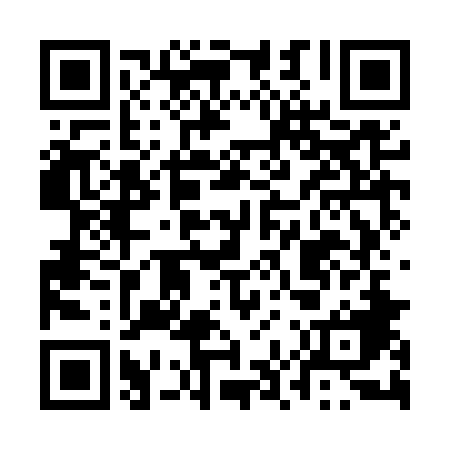 Ramadan times for Nideckie Podlesie, PolandMon 11 Mar 2024 - Wed 10 Apr 2024High Latitude Method: Angle Based RulePrayer Calculation Method: Muslim World LeagueAsar Calculation Method: HanafiPrayer times provided by https://www.salahtimes.comDateDayFajrSuhurSunriseDhuhrAsrIftarMaghribIsha11Mon4:174:176:0411:533:485:425:427:2312Tue4:144:146:0211:523:505:435:437:2513Wed4:124:126:0011:523:515:455:457:2714Thu4:104:105:5811:523:525:475:477:2815Fri4:074:075:5611:513:535:485:487:3016Sat4:054:055:5311:513:555:505:507:3217Sun4:034:035:5111:513:565:515:517:3418Mon4:004:005:4911:513:575:535:537:3619Tue3:583:585:4711:503:595:555:557:3720Wed3:553:555:4511:504:005:565:567:3921Thu3:533:535:4311:504:015:585:587:4122Fri3:513:515:4011:494:025:595:597:4323Sat3:483:485:3811:494:046:016:017:4524Sun3:463:465:3611:494:056:036:037:4725Mon3:433:435:3411:494:066:046:047:4826Tue3:413:415:3211:484:076:066:067:5027Wed3:383:385:3011:484:086:076:077:5228Thu3:353:355:2711:484:106:096:097:5429Fri3:333:335:2511:474:116:106:107:5630Sat3:303:305:2311:474:126:126:127:5831Sun4:284:286:2112:475:137:137:139:001Mon4:254:256:1912:465:147:157:159:022Tue4:224:226:1712:465:157:177:179:043Wed4:204:206:1412:465:167:187:189:064Thu4:174:176:1212:465:187:207:209:085Fri4:144:146:1012:455:197:217:219:106Sat4:124:126:0812:455:207:237:239:127Sun4:094:096:0612:455:217:247:249:148Mon4:064:066:0412:445:227:267:269:169Tue4:034:036:0212:445:237:287:289:1810Wed4:014:016:0012:445:247:297:299:21